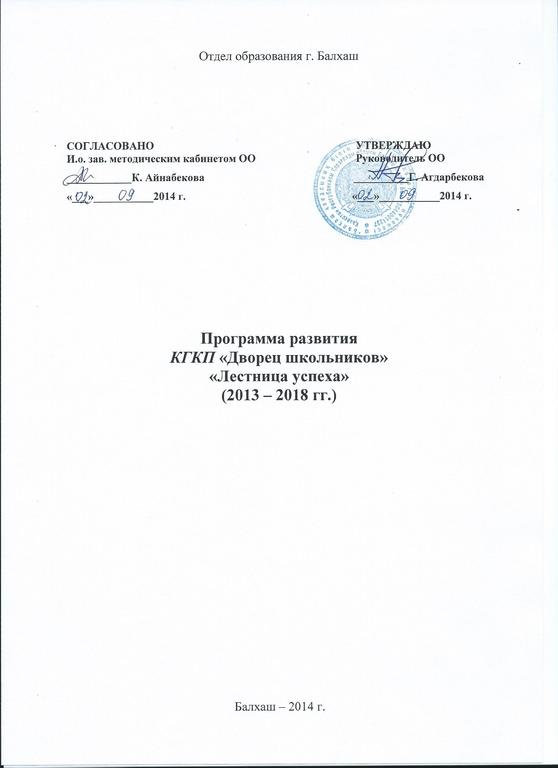 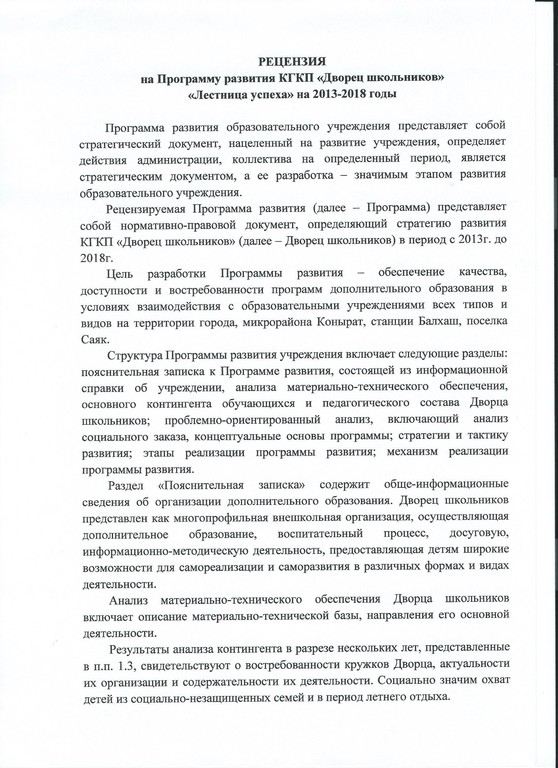 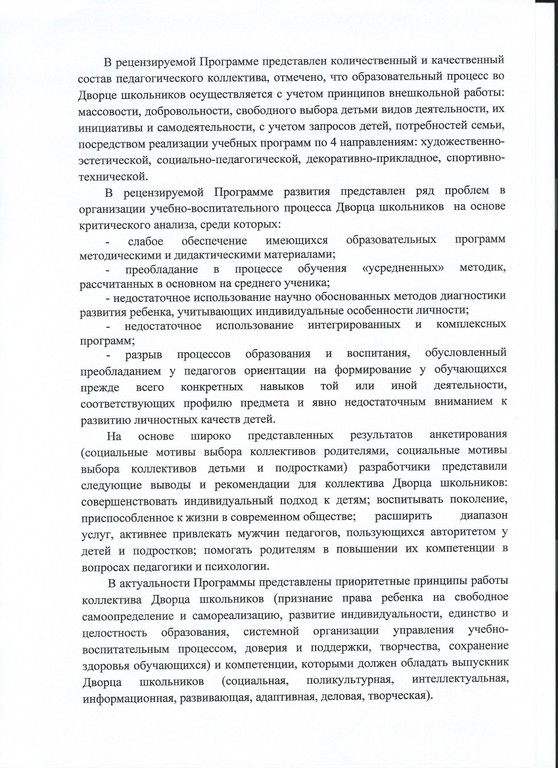 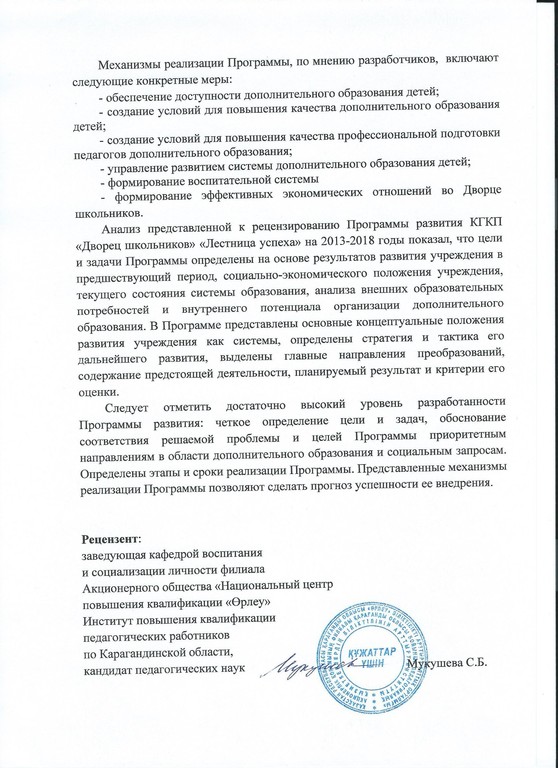 СодержаниеПаспорт программы развитияI. Пояснительная записка к Программе развития КГКП «Дворец школьников»1.1. Информационная справка об учреждении.КГКП «Дворец школьников» – многопрофильная внешкольная организация, осуществляющая дополнительное образование, воспитательный процесс, досуговую, информационно-методическую деятельность, предоставляющая детям широкие возможности для самореализации и саморазвития в различных формах и видах деятельности.Адрес: г.Балхаш, ул. Агыбай батыра, 32 тел. 8(71036) 4-10-65, факс 8(71036) 4-10-65.  Руководитель: Муратбекова С.И., педагог высшей категорииГод создания: май 1974 года как Дом пионеров и школьников, в 1992 году переименован во Дворец школьников. Язык обучения: государственный, русский.1.2. Материально-техническое обеспечение.КГКП «Дворец школьников» находится в типовом здании. Общая площадь 3776,61 кв.м, основная площадь – 3182,1 кв.м. Во Дворце школьников 18 учебных кабинетов, 1 актовый зал на 326 мест, методический кабинет, костюмерная.Учебный кабинет «Вокальная студия»: имеются стулья, столы, большое зеркало, стенды, отражающие достижения юных вокалистов, наглядные пособия, 1 магнитофон, 1 пианино, 2 микрофона.Кабинет хореографии соответствует требованиям обучения. Имеются: станки металлические, зеркала, 1 магнитофон, 1 пианино.Кабинет «Шапагат»: имеются специализированная детская мебель, доска аудиторная, комплекты развивающих игр для детей 2-6 лет, дидактический материал и методические пособия для работы с детьми 2-6 лет, 1 телевизор, 1 DVD, 1 пианино.Методический кабинетсоответствует требованиям учебно-методического обеспечения кабинета. В кабинете установлен информационный стенд «Методическая служба КГКП «Дворец школьников», содержащий информацию о качестве образовательных услуг, аттестационные материалы, мониторинг достижений педагогов и воспитанников. Имеется конференц – стол и 3 шкафа, 2 компьютера, сканер, принтер, цифровой фотоаппарат. Проектная мощность помещений рассчитана на прием 750 детей. Все учебные и административные кабинеты оснащены мебелью и оборудованием в достаточной степени.Во Дворце школьников реализуются образовательные программы следующих направлений:·декоративно-прикладное;·художественно-эстетическое;·социально-педагогическое;·спортивно-техническое.Обучение и воспитание во Дворце осуществляется на платной и льготной основе в одновозрастных и разновозрастных объединениях и кружках по интересам. Режим работы 2-х сменный – с 09.00 до 20.00; 7 дней в неделю. При составлении расписания учитываются требованияСАНПИНа, загруженность кабинетов, санитарно-гигиенические требования соответствуют нормативным актам. Ежедневно в кабинетах занимаются от 170 до 190 детей.1.3. Основной контингент обучающихся.Основной контингент обучающихся это дети жителей Балхаша, станции Балхаш.Во Дворце школьников функционирует 49 кружков (267 групп), из них 198 групп – 1-го года обучения, 66 группа – 2-го года обучения, 3 группы – 3-го года обучения. С 1 сентября 2013 г. в 15 кружках обучаются 2977 воспитанников, из них детей дошкольного возраста 4,1% (122 чел.), воспитанников 1-4 классов – 34,3% (1021 чел.), 5-9 классы – 43,1%(1281 чел.), 10-11 классы – 18,5% (551 чел.).Ежегодно в кружках Дворца школьников контингент учащихся увеличивается:2013 г. – 1149 детей;2014 г. – 2977 детей;2015 г. – 2980 детей;Это свидетельствует о привлекательности Дворца школьников. Педагогический коллектив работает со всеми категориями детей и особо обращает внимание на работу с детьми из многодетных и малообеспеченных семей, детьми с ограниченными возможностями по состоянию здоровья, число которых составляет:·135 детей из малообеспеченных семей;·127 – из многодетных;·9 детей с ограниченными возможностями;·91 ребенок «группы риска».Занятия в КГКП «Дворец школьников» начинаются с 15 сентября и заканчиваются 25 мая. В период летних каникул Дворец школьников работает с пришкольными и загородными лагерями по программе «Балауса».Дворец школьников является одним из культурных центров города: организует и проводит городские мероприятия, оказывает методическую помощь старшим вожатым школ города и заместителям директоров по воспитательной работе, ведет кружковую работу по интересам на базе интернатных учреждений; организует деятельность детских молодежных движений ЕДЮО «Жас ұлан», МО «Мұрагер».1.4. Педагогический состав Дворца школьников.Во Дворце школьников работает – 57 педагоговИз них совместителей – 8ОбразованиеВысшее педагогическое – 26 (45, 6%)Высшее профессиональное – 1 (1,7 %)Средне спец. педагогическое – 26 (45,6 %)Средне спец. профессиональное – 4 (7 %)КатегорияВысшая –                      4 (7%)Первая –                       6 (10,5%)Вторая –                       4 (7%)Без категории –            43 (75,4%)Стаж: До 5 лет 23 (40,4 %)От 5 до 10 лет 14 (24,6 %)От 10 до 20 лет 10 (17,5 %)Свыше 20 лет 10 (17,5 %)Мастер спорта 1 (1,7 %)Заслуженный тренер 1 (1,7 %)Награды педагогов: грамота обл. акимата – 2, грамоты городского акимата – 17. грамоты Управленияобразования – 20, грамоты горОО – 26, сертификаты – 45, грамоты.Образовательный процесс во Дворце школьников осуществляется с учетом принципов внешкольной работы: массовости, добровольности, свободного выбора детьми видов деятельности, их инициативы и самодеятельности, с учетом запросов детей, потребностей семьи, посредством реализации учебных программ по 4 направлениям: художественно-эстетической, социально-педагогической, декоративно-прикладное, спортивно-технической.Художественно-эстетическое направление представлено следующими кружками: танцевальными «Томирис», «Sity dance», «Гулдерай», музыкальной студией «Шабыт», кружка вокального пения «Назқоңыр». Основной целью деятельности данных кружков является нравственное и художественно-эстетическое развитие личности ребенка.Одной из приоритетных задач воспитания творческой личности является формирование конструктивного, изобретательского и технического мышления. Эту задачу решают кружки технического творчества «Резьба по дереву», «Авиамоделирование», «НТМ». Воспитанники кружков учатся мыслить, читать чертежи, своими руками создавать модели самолетов, знакомятся с наследием художественной обработки дерева, обучаются практическим навыкам резьбы по дереву, создают творческие композиции.На занятиях в кружках «Креативный компьютерщик», «Юный компьютерщик», шахматном клубе «Белая ладья» учащиеся развивают свои логическое и творческое мышление, память, внимание, коммуникативные и творческие способности технического и образного мышления.В кружках декоративно-прикладного направления «Шебер», «Бояулар сыры», «Волшебная шкатулка», студия «Креатив», «Қолөнер», изостудии «Палитра», «Дизайн одежды», «Сиқырлы саусақ», «Алтын оймақ», «Оюлы өрнек», «Артифиция», ИЗО студия, «Умелые ручки» у воспитанников развивается творческая активность, интерес к прикладному искусству, происходит воспитание творческой, социально активной личности, проявляющей интерес к творчеству и желание трудиться.Содержание учебных программ определяется социальным заказом детей, родителей, других социальных институтов и расширяет возможности личностного развития детей за счет увеличения образовательного пространства ребенка, исходя из его потребностей. Программы дополнительного образования созданы с учетом межпредметных и внутрипредметных связей, логики учебного процесса и возрастных особенностей школьников.4 педагога дополнительного образования работают по авторским программам: литературный кружок «Ассорти» ПДО Муратбекова С.И., молодежная организация «Мурагер» ПДО Иешова А.Е., кружок ДПИ «Волшебная шкатулка» ПДО Утенова А.А.,  54– по модифицированным программам.Рабочим органом методической службы Дворца школьников является методический Совет, который руководит работой методических объединений педагогов. Основная цель методического совета – оптимизация и координация методической работы. Согласно утвержденному плану работы на текущий год разработан регламент работы Дворца школьников, по которому заседания педагогического совета и методические совещания проводятся 4 раза в год.На педагогических и методических совещаниях, являясь активными участниками практикумов, педагоги рассматривали вопросы об особенностях организации обучения и использование инновационных педагогических технологий в работе с одаренными детьми, диагностика результативности реализации дополнительных образовательных программ, новые педагогические технологии как необходимое средство образовательной деятельности.Важную роль в активизации методической работы, повышении педагогического мастерства педагогов играют действующие во Дворце школьников методические объединения по направлениям:·Декоративно-прикладного направления «Шебер»·Социально-педагогического направления «4-Н»·Научно-технического направления «Импульс»·Художественно-эстетической направленности «Шоқ жұлдыздар»Каждое методическое объединение имеет свой план работы, в соответствии с темой и целью методической службы Дворца школьников, который позволяет системно и продуктивно решить проблемы и задачи, стоящие перед Дворцом школьников.Согласно плану внутриучрежденческого контроля в течение года проводились тематический, фронтальный, предупредительный, персональный, обобщающий, предметный, диагностический контроль, направленный на выявление правильности и своевременности заполнения журналов, проверку документации: журналов, календарно-тематического, поурочного планирования; работы по теме самообразования, обобщения ПО, распространения ПО, оформления портфолио, определение уровня обученности учащихся, проверку эффективности проводимой работы по развитию творческого потенциала учащихся, организацию занятости учащихся на каникулах, изучение уровня организации учебно-воспитательного процесса.В рамках деятельности «Школы молодого педагога» в течение года проводятся консультации для педагогов Дворца по темам«Разработка рабочих программ», «Организация и планирование работы МО», «Методика планирования учебного занятия». В помощь молодым и неопытным педагогам были разработаны методические рекомендации, собраны и систематизированы информационные материалы по вопросам: разработка дополнительной образовательной программы, современные воспитательные технологии, кружковое занятие в учреждении дополнительного образования, ведение документации, создан электронный банк учебных программ.Важным направлением деятельности методсовета и администрации является постоянное совершенствование педагогического мастерства ПДО через курсовую систему повышения квалификации и стимулирования ПДО к аттестации на более высокие квалификационные категории. В настоящее время во Дворце школьников 29 педагогов прошли курсы повышения квалификации педагогических работников Республики Казахстан по программе «Деятельность специалистов дополнительного образования в условиях Национального плана действий по развитию функциональной грамотности школьников на 2012-2016 годы».Педагоги постоянно работают над повышением своего научно-теоретического уровня участвуют в областных семинарах, республиканских научно-практических конференциях.Педагогами Дворца школьников активно используются интернет-ресурсы как источник получения информации о конкурсах, конференциях, семинарах, курсовой подготовке. Ежегодно участвуя в Открытом областном Фестивале педагогических работ «Методический вернисаж» педагоги обобщают свои наработки, делятся инновациями с коллегами, проявляют свое мастерство, занимая призовые места. Педагог Калиякметов Н.Н. – дипломант Республиканского педагогического конкурса «Методический вернисаж», обладатель сертификата конкурса на премию акима Карагандинской области в номинации «Лучший педагог дополнительного образования», Мугманова И.М. дипломант Международного конкурса «Педагогическая олимпиада». Результативностьработы ПДО отслеживается через  портфолиопедагогов, где собрана вся документация.2. Проблемно-ориентированный анализ деятельности Дворца школьников2.1. Анализ социального заказа к Дворцу школьников.В ходе изучения потребностей детей, родителей, социума на дополнительные образовательные услуги, мы определили характеристики окружающего социума: Дворец школьников расположен в центре города. Рядом находятся 5 общеобразовательных школ, городской филиал партии «НурОтан», городской музей. Вместе с тем, близость городских рынков, баров, кафе отрицательно влияют на организацию деятельности Дворца школьников, в частности, на соблюдение охраны жизни и здоровья детей из – за большого количества транспортных средств.С учетом этих характеристик и выявленных потребностей заказчиков в лице родителей, детей, мы определили социальный заказ на образовательные услуги.Самый большой выбор на танцевальные кружки – 37,9% детей, спортивно-технические кружки – 26,9% детей, декоративно-прикладное творчество (17,2 % детей); кружки общественного направления выбрало 18 % детей.Социальный заказ на образование – это отражение интересов тех сторон, чьи потребности удовлетворяются в процессе деятельности образовательного учреждения.Поскольку в качестве заинтересованных сторон выступают, во-первых, непосредственные участники образовательного процесса; во-вторых, родители (родительская общественность); в-третьих, образовательные учреждения и учреждения социальной сферы; в-четвертых, государство (государственный заказ). На основе социального заказа, готового пакета образовательных услуг и материально-технической базы Дворца ежегодно формируется новый пакет образовательных услуг, который ложится в основу планирования и программы деятельности на учебный год.Во Дворце школьников постоянно работает информационная служба, которая предоставляет информацию обо всех коллективах, времени и месте их работы, собирает информацию на предмет выявления потребностей детей и их родителей в новых видах деятельности для их организации во Дворце. При наличии таких возможностей (кадрового и материально – технического потенциала) эти пожелания реализуются. Выполнение этого социального заказа позволит:- компенсировать отсутствие в основном образовании тех или иных интересующих детей видов и направлений деятельности;- содействовать выбору индивидуального пути образования и развития ребенка, по которому он может продвигаться в приемлемом для него темпе;- обеспечивать ребенку комфортную среду – «ситуацию успеха» и развивающего общения.Проведенный анализ состояния образовательной деятельности во Дворце школьников показал, что наибольшее предпочтение обучающиеся отдают художественно- эстетической направленности. Во Дворец школьников принимаются все желающие дети без отбора, а следовательно с разной базой знаний, умений, жизненным опытом, поэтому важно в процессе образования осуществлять педагогический учет физиолого- психологических особенностей каждого ребенка.С целью выявления социального заказа, были изучены:-требования, предъявляемые к дополнительному образованию детей;-потребности учащихся и их родителей;-мнения педагогов дополнительного образования о путях его обновления;-спектр услуг, которые способна предоставить школа.Проведенный анализ показал, что в системе образования города учреждения по дополнительному образованию играют важную роль. Социальный заказ со стороны управления образования, отдела культуры состоит в том, чтобы учреждения дополнительного образования заняли одно из ведущих мест в процессе формирования единого образовательного пространства города. Кроме того, учреждения дополнительного образования должны расширить свои социальные связи в окружающем микросоциуме, в частности:-разработать единую программу взаимодействия со организациями образования города в сфере образовательной и досуговой деятельности детей;- более активно включиться в систему реабилитационного пространства города, в том числе по работе с «трудными» детьми;-радикально обновить свою предметно-пространственную среду, что необходимо для расширения социокультурных контактов учреждения дополнительного образования, пропаганды достижения его творческих коллективов, организации показательных мероприятий разного уровня.Анализ запросов родителей в отношении учреждения дополнительного образования показал, что необходимо расширить диапазон услуг. В сфере воспитания ожидания родителей связаны:- с расширением диапазона предметных кружков;-с развитием у детей нравственных качеств(организованности, трудолюбия, культуры общения, самостоятельности, ответственности);-с совершенствованием индивидуального подхода к детям.Еще одним фактором, повлиявшим на структуру социального заказа явилось мнение педагогов об актуальных проблемах и перспективах развития учреждения. Проведенный опрос позволил включить в социальный заказ следующие положения:-существенное обновление материальной базы учреждения дополнительного образования;-расширение методической службы, организация методического объединения педагогов дополнительного образования;-обновление банка образовательных программ и методической литературы.Чтобы соотнести выявленный социальный заказ с реальными возможностями Дворца школьников, необходимо было провести анализ современного состояния и проблем учреждения за 2013-2014 учебный год в основных сферах его деятельности. Проблемному анализу были подвергнуты все основные сферы деятельности.К числу достижений отнесены:·положительная динамика количества учащихся, занятых дополнительным образованием.Сравнительная характеристика обучающихся по годам обучения и направлениям деятельности (за последние 3 года).увеличение количества кружков увеличение количества учащихся старшего звена;обновление образовательного процесса на основе современных образовательных программ;увеличение количества мероприятий, проводимых Дворцом школьников;2012-2013 – 87 мероприятий2013-2014- 90 мероприятий2014-2015- 147 мероприятийВместе с тем критический анализ организации дополнительного обучения детей в 2013-2014 учебном году позволил выявить ряд проблем в организации учебно-воспитательного процесса, в том числе:- слабое обеспечение имеющихся образовательных программ методическими и дидактическими материалами;- преобладание в процессе обучения «усредненных» методик, рассчитанных в основном на среднего ученика;- недостаточное использование научно обоснованных методов диагностики развития ребенка, учитывающих индивидуальные особенности личности;-недостаточное использование интегрированных и комплексных программ;- разрыв процессов образования и воспитания, обусловленный преобладанием у педагогов ориентации на формирование у обучающихся прежде всего конкретных навыков той или иной деятельности, соответствующих профилю предмета и явно недостаточным вниманием к развитию личностных качеств детей.Показателями детского обучения являются достижения воспитанников Дворца школьников.В предствленной диаграмме виден количественный рост воспитаников-призеров конкурсов разного уровня.Динамика достижений воспитанниковС точки зрения социальной педагогики, дополнительное образование не может ограничиваться рамками образовательного учреждения. Важными аспектами дополнительного образования являются: работа с семьей, оказание специфических образовательных услуг, учет интересов детей и родителей при составлении образовательных программ усиление работы по месту жительства, тесное взаимодействие с семьёй, ближайшим социумом.С целью изучения запросов родителей было проведено анкетирование родителей в 3 объединениях.СОЦИАЛЬНЫЕ МОТИВЫ ВЫБОРА КОЛЛЕКТИВОВ РОДИТЕЛЯМИВыводы и рекомендации по результатам анкетирования родителей:коллективу Дворца школьников необходимо совершенствовать индивидуальный подход к детям;воспитывать поколение, приспособленное к жизни в современном обществе;расширить диапазон услуг, активнее привлекать мужчин педагогов, пользующихся авторитетом у детей и подростков;помогать родителям в повышении их компетенции в вопросах педагогики и психологии.СОЦИАЛЬНЫЕ МОТИВЫ ВЫБОРА КОЛЛЕКТИВОВ ДЕТЬМИ И ПОДРОСТКАМИ (опрошено 635 детей и подростков)             Предложение  Я  хожу  на  занятия  во  Дворец  школьников,  потому  что…Результаты  опроса  - самый высокий процент детей (40%) дал выбор «я занимаюсь любимым делом», следующие параметры по количеству выборов «мне нравится общаться со сверстниками» (25%), «мне нравится педагог» (12%), «это поможет мне в выборе профессии» (10%),«это помогает учиться в школе» (8%).Таким образом, социальные ожидания заключаются в том, чтобы Дворец занял ведущее место в процессе формирования единого пространства дополнительного образования области.Результаты SWOT-анализаСильные стороны- Положительная динамика показателей охвата учащихся дополнительным образованием.- Положительная динамика показателей призовых мест участия в конкурсах областного, республиканского и международного уровней.- Традиционные мероприятия городского масштаба.- Интеграция учреждения дополнительного образования с организациями образования, с дошкольными учреждениями, с КГУ ОСШИ № 4 для детей с ОВР.- Достаточныйпрофессиональный уровень педагоговСлабые стороны- Несоответствие ресурсов (кадровых, финансовых, материально-технических, методических и пр.) конкретному социальному заказу.- Недостаток квалифицированных педагогических кадров, имеющих базовую подготовку в области дополнительного образования.- Материальные условия работы в системе дополнительного образования не позволяют в необходимой мере привлечь молодые кадры способные заниматься с детьми наиболее популярными и востребованными детскими видами деятельности.- Отсутствие финансирования для обеспечения участия обучающихся в республиканских и международных мероприятиях.- Острый дефицит в современном оборудовании и инвентаре, учебных пособиях, компьютерной технике, музыкальных инструмнтах.- Недостаточное програмно-мтодическое обеспечение по научно-техническому, социадьно-педагогическому, художественно-эстетическому направлениям.- Низкий социальный статус и зарплата педагогов дополнительного образования.- Отсутствие законодательной и нормативной правовой базы системы дополнительного образования.Прежде всего, не сформировано современное представление о качестве дополнительного образования детей; не развиты новые формы его оценки – оценки открытой, прозрачной, критериальной, внешней (а не внутриведомственной), с участием общественности.Возможности- В результатах образовательного процесса дополнительного образования заинтересованы родители и органы местного самоуправления.- В результатах взаимодействия заинтересованы образовательные учреждения города школы, интернатные учреждения, детские дошкольные учреждения. - Высокий спрос потенциальных и реальных потребителей дополнительных образовательных услуг.- Наличие детских и молодежных организаций школ, городской детской общественной и молодежной организации, сотрудничающих с Дворцомшкольников.- Система городских конкурсов, конференций различной направленности для всех категорий учащихся,  проводимых Дворцомшкольников.2.2. Концептуальные основания ПрограммыВ Национальном плане действий по развитию функциональной грамотности школьников на 2012-2016 годы отмечено, что к факторам, влияющим на достижение образовательных результатов, страны-лидеры PISA относят охват учащихся дополнительным образованием и внешкольными занятиями. Таким образом, подчеркнута роль дополнительного образования в развитии личности.В системе образования современного Казахстана дополнительному образованию отведено своё значимое место. Дополнительное образование сегодня стало важным и неотъемлемым компонентом общего среднего образования. Отсутствие дополнительного образования не может быть компенсировано использованием других источников образования. Оно помогает решить проблему формирования свободной, творчески-индивидуальной, практической личности, способной к индивидуальному самоопределению, самообразованию и саморазвитию. А так же в значительной мере способствует профессиональной ориентации учащихся в жизненном пространстве.Задача современного образования – создать ребенку «социальную ситуацию развития» среду общения, поле деятельности, поддержка и развитие творчества детей. Занятия в кружках организаций дополнительного образования, деятельность ребенка ориентированы на развитие интеллекта и творчества, создание базы, реальные возможности для систематического единого процесса воспитания, обучения и развития детей.Реализация Программы развития Дворца школьников нацелено на конкретизацию системы приоритетов, учитывающих преимущества условий дополнительного образования детей, реализацию которых позволит использовать педагогический потенциал в качестве фактора социально-экономического развития, а также средства художественного, нравственно-патриотического воспитания детей и юношества и дальнейшего укрепления социального партнерства.Программа имеет комплексный характер, способствующий интеграции общего и дополнительного образования, деятельности в сфере образования и культуры муниципальных органов с научной и творческой общественностью.Актуальность Программы:Изменение социальных и экономических условий диктует организациям  дополнительного образования изменение механизма отношений с участниками образовательного процессаПри организации дополнительного образования детей педагоги и специалисты Дворца школьников опираются на приоритетные принципы:Признание права ребенкана свободное самоопределение и самореализацию, на свободу выбора предоставляет ребенку и педагогу возможность выбора индивидуального маршрута на уровне содержания, методики, опыта, сложности, конечного результата для удовлетворения своих интересов, потребностей, реализации собственного жизненного предназначения, осуществления своих целей, развития способностей, творческой самореализацииРазвитие индивидуальностипредполагает создание социокультурной среды для максимально свободной реализации заданных природой качеств; организацию индивидуальной помощи детям в реализации первичных базовых потребностей; активное участие педагога в автономном духовном строительстве. Индивидуальность человека основывается на природных факторах, наследственных задатках и одновременно развертывается и пополняется в процессе социализации, саморазвития, самореализации, сознательного самовоспитания. Если индивидуальность закрепляется и устойчиво проявляется в деятельности человека, его образе жизни, то можно говорить об индивидуальном стиле деятельности, мастере как личностном образовании, стиле жизни.Единство и целостность образования:предполагает, что обучение не замыкается на отдельных знаниях, умениях и навыках, а выходит на формирование личности и становится средством воспитания, видом активной социокультурной самодеятельности ребенка, что возможно при функционировании Дворца школьников как открытого образовательно-воспитательного и досугового центра в городе, доступного для детей всех возрастных и социальных групп населенияСистемной организации управления учебно-воспитательным процессом:дополнительное образование, в отличие от базового, вооружает не суммой знаний учебных предметов, а целостной культурой жизненного (личностного, профессионального) самоопределения, как способа целостного освоения мира, что возможно при условии интеграции, объединяющей все воспитательные силы Дворца школьников и социума в единый социально-педагогический процесс;Доверия и поддержки:вера в ребенка, доверие ему, поддержка его устремлений; Прежде всего, – это отказ от авторитарных отношений и переход к отношениям добровольного содействия, творческого соучастия в едином процессе поисково-разработческой, деятельностной, живой коммуникации, где дети вместе со взрослыми становятся проектировщиками и реализаторами своих же замыслов.Творчества;творчество является одновременно и целью, и средством, и ценностью, и критерием эффективности педагогического процесса. Прежде всего, дополнительное образование способствует творческой самореализации ребенка в различных видах деятельности, формирует потребность в саморазвитии, стимулирует постоянный творческий рост.Сохранение здоровья обучающихся. Представляется вполне справедливым предположение о том, что на здоровье детей оказывает влияние не только избранная образовательным учреждением стратегия образования, но и реализуемые образовательные технологии. В содержательно-концептуальном плане здесь речь идет об актуальном направлении повышении эффективности системы воспитательной работы в том или ином конкретном отделе – научно обоснованном утверждении в воспитательно-образовательной среде Дворца школьников здорового образа жизни.Результат образования детей мы представляем в виде общей модели личности выпускника Дворца школьников с определенными качествами в идеальном варианте. Модель личности позволяет определить и содержание образования. Выпускник Дворца школьников – развивающаяся культурная личность, усвоившая определённые знания, умения, навыки на индивидуальном уровне, готовая к интеграции в постоянно меняющемся обществе, к полноценной жизни в родном городе.Компетенции, которыми должен обладать выпускник Дворца школьников:·социальная – способность брать на себя ответственность в совместном принятии решений, регулировать конфликты ненасильственным путем, активно участвовать в функционировании и развитии коллектива·поликультурная – понимание различий между расами, этносами и культурами, уважение и способность жить с людьми других религий, языков, культур·интеллектуальная – овладение устным и письменным общением на достаточном уровне, устанавливать связь событий·информационная – получение представлений о новых технологиях, областях их применения, способность критически относиться к полученной информации·развивающая – способность и желание непрерывного развития в профессиональном, личностном, общественном плане·адаптивная – умение использовать новые технологии, проявляя гибкость в ситуации быстрых изменений·деловая – владение специфическим набором знаний, умений, навыков, способность применять их на практике·творческая – своеобразное видение мира, способность определения многофункциональности предметов и возможность их модификации.Следовательно,миссиейДворца школьников является развитие способностей, формирование культуры личности через реализацию образовательных программ и организацию досуговых и массовых мероприятий, способствующих саморазвитию, самоопределению и интеграции, подготовке обучающихся кполноценной жизни в обществе.ІІІ. Стратегия и тактика развитияЦЕЛЬ ПРОГРАММЫ – Обеспечение качества, доступности и востребованности программ дополнительного образования в условиях взаимодействия с образовательными учреждениями всех типов и видов на территории города, микрорайона Конырат, станции Балхаш, поселка Саяк.ЗАДАЧИ ПРОГРАММЫ:·      Обеспечение непрерывности и преемственности содержания общего и дополнительного образования как средства становления ценностного отношения к гражданскому и безопасному поведению в социуме.Продолжение работы по использованию здоровьесберегающих и информационных технологий в образовательном процессе Дворца школьников.Создание воспитательной среды, способствующей комфортному вхождению воспитанников в систему социальных отношений и их успешной социализации.Поддержка педагогического мастерства через актуализацию, развитие, реализацию компетентностно-ориентированного подхода.Повышение эффективности и совершенствование системы управления Дворца школьников в соответствии с приоритетами развития сферы дополнительного образования для обеспечения условия роста экономической самостоятельности.·      Расширение сети научно-технических кружков.·      Обеспечение доступности и равных возможностей получения обучающимися дополнительного образования. Расширение диапазона образовательных услуг в соответствии с запросами детей и родителей.·Создание имиджевой политики Дворца школьников.·Укрепление материально-технической базы учреждения.Разработка и принятие Программы развития КГКП «Дворец школьников» на 2013-2018 гг. направлены на решение вышепоставленных задач.Программа предназначена:- для администрации и педагогов Дворца школьников- руководящих и педагогических кадров других образовательных и социокультурных учреждений и организаций, способствующих развитию образования в городе Балхаш.Под дополнительным образованием мы понимаем тип образования, объединяющий воспитание, обучение в единый процесс в целях удовлетворения и развития познавательных интересов, творческого потенциала ребенка, способствующих созданию условий для успешной деятельности учащихся и педагогов самореализации и социализации личности и опирающихся на свободный выбор ребенком вида деятельности.Концепция будущего состояния Дворца школьников.В рамках современной политики образование, и в частности – дополнительное образование детей – рассматривается как одна из отраслей по оказанию услуг населению, вносящих, определенный вклад в социальную и экономическую жизнь района. Этот вклад заключается в следующем. Включенность детей в систему дополнительного образования является средством:·повышения качества жизни детей и их родителей;·роста доступности ресурсов для населения города и эффективного их использования;·повышения эффективности, доступности и качества образовательных услуг для населенияРазвитие системы дополнительного образования способствует повышению качества учебно-воспитательной и досуговой среды. В частности, влияет на здоровье детей, уровень их образованности и общей культуры, культуры толерантного взаимодействия с людьми и окружающей средой; способствует усилению общественной безопасности в силу влияния на снижение агрессивности и роста правонарушений в детской и подростковой среде, противодействию распространения в ней негативных явлений, на улучшение в целом криминогенной ситуации в городе; включение в учебно-воспитательную и досуговую среду детей из социально неблагополучных семей, детей-инвалидов является средством их социальной защиты. Решение задач личностного и профессионального самоопределения школьников, организация работы с одаренными детьми. Предоставление возможности детям для занятий в системе дополнительного образования является проявлением заботы о человеке, служит укреплению института семьи, поддержке материнства и детства.Главным отличием современных учреждений дополнительного образования детей является ориентир на индивидуальность учащегося и развитие его способностей, самостоятельный выбор образовательного маршрута.Ценность дополнительного образования детей в том, что оно усиливает вариативную составляющую общего образования и помогает ребятам в профессиональном самоопределении, способствует реализации их сил, знаний, полученных в базовом компоненте.В числе функций дополнительного образования:·Познавательная – повышение объема и качества знаний, интереса к собственно процессу познания.·Социально-адаптивная, обеспечивающая успешную самореализацию личности в окружающей среде.·Воспитательная, способствующая повышению социальной, творческой активности детей и подростков.·Информационно-коммуникативная, направленная на расширение и углубление эрудиции и компетентности воспитанника.·Личностно-образующая, результат которой выражен в структуре полноценной личности.·Обеспечение культурно-досуговой деятельности.·Информационно-методическая, обеспечивающая распространения опыта работы по воспитанию среди педагогов.Необходимо выделить ряд педагогических условий, обеспечивающих успешность протекания процесса социально-педагогической адаптации детей и подростков в условиях обновленного учреждения дополнительного образования:Первое условие: педагогическая поддержка ребенка в его индивидуальном саморазвитии. Ребенок добровольно выбирает вид занятий, и сам развивает себя.Второе условие – вариативность образования, то – есть возможность образования, поискового, предоставляющего ребенку выбор содержания, предмета, форм образования педагога, формирующего у ребенка такую картину, которая обеспечивает ориентацию личности в любых жизненных ситуациях, стимулирующего процесс саморазвития.Третье условие – создание многоуровневой развивающей социокультурной, психолого-педагогической системы. В основу ее функционирования положена идея учреждения дополнительного образования как системы развивающих сред, призванных обеспечить оптимальные условия для реализации творческих способностей каждого ребенка, начиная от уровня формирования интереса ребенка к какому-либо виду деятельности и кончая уровнем профессионально-ориентированной и научно-исследовательской деятельности.Четвертое условие – вытекает из третьего. Многоуровневый подход к деятельности позволяет выстроить непрерывные связи образования: от уровня формирования интереса детей к избранному виду деятельности до уровня профессионально-ориентированной индивидуальной работы, что делает дополнительное образование доступным для детей с различным уровнем сформированности творческой самодеятельности и, следовательно, ставит каждого ребенка в ситуацию выбора и успеха.Пятое условие– создание ситуации успеха для индивидуального развития каждого ребенка.Деятельность человека, и в частности ребенка, является фактором развития его личности. Производя какие-либо усилия физического, интеллектуального, духовного плана, человек упражняется в том или ином виде деятельности, развивает свои способности, приобретает опыт и навыки. Однако фактором развития личности ребенка становится не столько совершение трудовых операций, сколько получаемый результат, переживаемый как индивидуальное достижение, успех. Именно, осознание личных индивидуальных достижений, оцениваемых субъектом как успех, как маленькая победа над самим собой, является стимулом его дальнейшего движения в этом направлении.Специфика детского возраста такова, что все, за что бы ни брался ребенок, ему приходится осваивать заново. Именно в этот момент ему так необходима помощь взрослых, но не в плане выполнения за него деятельности, а в плане психологическом, когда педагоги способствовали бы переживанию ребенком его первых достижений, его успеха.С точки зрения индивидуального развития личности переживания, сопровождающие достижение успеха, определяют не только самочувствие и удовлетворение собой, но влияют на дальнейшее развитие, определяя его темпы и направленность, а также социальную активность личности.Ситуация успеха концентрирует в себе несколько воспитательных влияний, определяющих педагогическую эффективность деятельности.Во-первых,успех порождает чувство удовлетворения деятельностью и желание ее повторения.Во-вторых,успех повышает самооценку и достоинство личности растущего ребенка.В-третьих,успех укрепляет социальные отношения, а значит, содействует социализации личности.В-четвертых,повышает социально-психологический климат коллектива.В-пятых,успех становится сильнейшим средством личностного развития человека.А так как индивидуальное развитие неповторимо, то наивысшего успеха все дети не могут достигать, занимаясь разнообразной деятельностью. Направление деятельности Дворца школьников творчества по созданию ситуации успеха:Создание образовательных детских объединений с широким спектром деятельности;Создание ситуации успеха на занятиях в объединениях;Включение всех обучающихся Дворца школьников в разнообразную деятельность (смотры, конкурсы, творческие отчеты, концерты, выставки и т.д.);Подготовка педагогов Дворца школьников по проблеме технологии создания ситуации успеха.Определяющими тенденциями развития дополнительного образования (В.П.Голованов) являются следующие:НА СТРАТЕГИЧЕСКОМ УРОВНЕ:Разработка программы развития Дворца школьников;Разработка концепции воспитательной системы Дворца школьников;Разработка образовательной программы Дворца школьников;НА ТАКТИЧЕСКОМ УРОВНЕ:Разработка образовательных программ дополнительного образования детей нового поколения и их экспериментальная проверка;Разработка авторских программ.НА СОДЕРЖАТЕЛЬНОМ УРОВНЕ:Обновление содержания дополнительного образования;Формирование благоприятных для детей и подростков образовательно-развивающих сред: выявление и создание условий необходимых и достаточных для реализации возрастной потребности в общении;Создание системы самореализации детей на основе интеграции идей проектно-проблемной педагогики: формирование у детей способности и готовности к осмыслению ориентации в пространстве возможностей, стимулирование проектирования детьми личностного развития.НА ОРГАНИЗАЦИОННОМ УРОВНЕ:Совершенствование ресурсного обеспечения базы дополнительного образования: создание оптимально-возможных условий для функционирования и развития системы дополнительного образования детей;Выявление и обоснование возможностей использования интеллектуально-творческого потенциала дополнительного образования детей в целях укрепления его финансово-экономических возможностей, как дополнительного ресурса развития системы.НА УПРАВЛЕНЧЕСКОМ УРОВНЕ:Создание нормативно-правовой системы педагогически целесообразной занятости детей;Развитие общественно-государственной системы управления сферой дополнительного образования детей: управление системой дополнительного образования детей на основе учета межведомственного характера реализуемых образовательных программ и проектов; развитие коллегиальных форм межведомственного взаимодействия;Осуществление мониторинга потребностей и результатов образовательной деятельности.Основные положения компетентностного подхода, составляющие понятийную базу инновационных преобразований во Дворце школьников.1. Компетентностный подход – это видение и понимание сущности образования в РК сквозь призму базовых понятий – компетенции и компетентности.Этот подход отражает потребности социума в выпускниках, способных практически решать встающие перед ними жизненные и профессиональные проблемы.Эта способность зависит не только от получения знаний, умений и навыков, не только от обученности выпускников, от их функционально-предметной подготовки. Эта способность обусловливается приобретением дополнительных свойств человека. В частности, она опирается на более ценностный опыт решения проблем и выполнения различных деятельностей, чем тот, который обучающиеся приобретают в условиях массового традиционного обучения.Предполагается, что результатом образовательной системы на компетентностной основе будет не просто функционально-грамотный ученик, а компетентная личность.Она будет способна продуктивно и ответственно решать проблемы в сферах учения и познания, обработки информации и коммуникации, личностного саморазвития и обеспечения собственной жизнедеятельности, в ценностно-смысловой и социально-трудовой сфере.Предполагается, что компетентной личности присуща интегральная (целостная) компетентность, хотя существуют такие частные ее виды, как: ценностно-рефлексивная, социально-продуктивная, коммуникативная, информационно-технологическая, личного самосовершенствования, учебно-познавательная, общекультурная.  Любая компетентность, по мнению исследователей (Хуторской А.В.), это психологическая характеристика человека, структура его сознания. Как психологическое образование компетентность включает ряд составляющих (компонентов): мотивационную (эмоциональная окраска потребности); когнитивно-операциональную; ценностно-смысловую; коммуникативную; поведенческую.  Образование, нацеленное на воспитание компетентной
личности, называют компетентностным и рассматривают как дополняющее личностно-развивающее образование (В. А. Болотов, В. В. Сериков).Сущностной характеристикой компетентной личности является интегральная компетентность, «ядром» которой выступает специфический компетентностный опыт. Это опыт реализации личностных функций, осуществления ключевых компетенций (ценностно-рефлексивной, социально-продуктивной, общекультурной, коммуникативной, информационно-технологической, учебно-познавательной, креативно-преобразовательной), выполнения междисциплинарных и предметных компетенций, зафиксированных в государственных образовательных стандартах. Именно этот опыт является сущностной основой содержания компетентностного образования в условиях Дворца школьников.Понятие компетентности в мировой образовательной
практике выступает в качестве центрального, своего рода «узлового» понятия – поскольку компетентность:·во-первых, объединяет компоненты образования;·во-вторых, в понятии компетентности заложена интерпретация содержания образования в идеологии процессной системы, которая формируется «от результата»
(«стандарт на выходе»);·в-третьих, ключевая компетентность обладает интегративной природой, так как она вбирает в себя ряд однородных или близкородственных новообразований, относящихся к широким сферам культуры и деятельности (информационной, правовой и пр.).Ключевые компетентностихарактеризуются следующими характерными признакамиони многофункциональны и относятся к ключевым, если овладение ими позволяет решать различные проблемы в повседневной, профессиональной или социальной жизни, достигая при этом важных целей и обеспечивая решение сложных задач в различных жизненно-практических ситуациях;они надпредметны, междисциплинарны и применимы в различных ситуациях, причем не только в школе, но и на работе, в семье, в политической сфере и др.;они формируются на основе достаточного интеллектуального развития: абстрактного мышления, саморефлексии, определения своей собственной позиции, самооценки, критического мышления и др.;они многомерны и включают в свой состав различные умственные процессы, интеллектуальные умения (аналитические, критические, коммуникативные и др.), «ноу-хау», а также здравый смысл;- все компетентности требуют различных типов действия, а именно: действовать автономно и рефлексивно; использовать различные средства интерактивно; входить в социально-гетерогенные группы и функционировать в них.Посредством этих действий компетентный человек реализует свои компетенции. Формирование способности реализовать компетенции (то есть владеть ими) происходит в процессе усвоения соответствующего содержания образования, которое должно конструироваться на компетентностной основе. При этом элементами содержания образования являются ключевые (базовые) и предметные компетенции, а также личностные функции.В содержании образования совокупность базовых компетенций выпускника образует так называемую образовательную компетенцию как совокупность смысловых ориентации, знаний, учений, навыков и опыта деятельности обучающегося по отношению к определённому кругу объектов реальной действительности, несводимых для осуществления личностно- и социально-значимой продуктивной деятельности.В соответствии с разделением содержания общего образования на метапредметное (для всех предметов и образовательных областей), междисциплинарное (для цикла предметов или образовательных областей) и предметное (складывается трёхуровневая иерархия базовых компетенций), учитываемое в дополнительном образовании:ключевые компетенции – относятся к общему (мета-предметному) содержанию образования;междисциплинарные компетенции – относятся к определённому кругу учебных предметов и образовательных областей;предметные компетенции – частные по отношению
к двум предыдущим уровням компетенции, имеющие конкретное описание, возможность формирования в рамках учебных предметов.Перечень ключевых компетенций определяется на основе главных целей дополнительного образования с учетом целей общего, структурного представления социального опыта и опыта личности, а также основных видов деятельности обучающегося, позволяющих ему овладевать социальным опытом, получать навыки жизни и практической деятельности в современном обществе.1)           Ценностно-рефлексивная (смысловая) компетенция.Это компетенция в сфере мировоззрения, связанная с ценностными ориентирами воспитанника, его способностью видеть и понимать окружающий мир, ориентироваться в нём, осознавать свою роль и предназначение, уметь выбирать целевые и смысловые установки для своих действий и поступков, принимать решения, рефлексировать, проводить гуманитарную оценку своих решений и действий. Данная компетенция обеспечивает механизм самоопределения воспитанника в ситуациях учебной и иной деятельности. От неё зависит индивидуальная образовательная траектория обучающегося и программа его жизнедеятельности в целом.Общекультурная компетенция. Круг вопросов, по отношению к которым ученик должен быть хорошо осведомлён, обладать познаниями и опытом деятельности, – это особенности национальной и общечеловеческой культуры, духовно-нравственные основы жизни человека и человечества, отдельных народов, культурологические основы семейных, социальных, общественных явлений и традиций, роль науки и религии в жизни человека, их влияние на мир, компетенции в бытовой и культурно-досуговой сфере, например владение эффективными способами организации свободного времени. Сюда же относится опыт освоения обучающимися научной картины мира, расширяющейся до культурологического и всечеловеческого понимания мира.Учебно-познавательная компетенция. Это совокупность компетенций обучающегося в сфере самостоятельной познавательной деятельности и обучения в рамках каждого изучаемых творческих предметов или образовательных областей.2)           Социально-продуктивная компетенция. Означает владение знаниями и опытом в сфере гражданско-общественной деятельности (выполнение роли гражданина, наблюдателя, избирателя, представителя), в социально-трудовой сфере (права потребителя, покупателя, клиента, производителя), в сфере семейных отношений и обязанностей, в вопросах экономики и права, в области профессионального самоопределения. В данную компетенцию входят, например, умения анализировать ситуацию на рынке труда, действовать в соответствии с личной и общественной выгодой, владеть этикой трудовых и гражданских взаимоотношений. Воспитанник овладевает минимально необходимыми для жизни в современном обществе навыками социальной активности и функциональной грамотности, деятельности, включающей элементы логической, методологической, общеучебной деятельности, соотнесенной с реальными познаваемыми объектами. Сюда входят знания и умения организации целеполагания, планирования, анализа, рефлексии, самооценки учебно-познавательной деятельности. По отношению к изучаемым объектам воспитанник должен овладеть креативными навыками продуктивной деятельности, добывания знаний непосредственно из реальности, владением приемами действий в нестандартных ситуациях, эвристическими методами решения проблем. В рамках данной компетенции определяются требования соответствующей функциональной грамотности: умение отличать факты от домыслов, владение измерительными навыками, использование вероятностных, статистических и иных методов познания.3)           Информационно-технологическая компетенция. При помощи реальных объектов (телевизор, телефон, факс, компьютер, принтер, модем, сканер и др.) и информационных технологий (аудио- и видеозапись, электронная почта, СМИ, Интернет) формируются умения самостоятельно искать, анализировать и отбирать необходимую информацию, организовывать, преобразовывать, сохранять и передавать ее. Данная компетенция обеспечивает навыки деятельности воспитанника по отношению к информации, содержащейся в учебных предметах и образовательных областях, а также в окружающем мире.4)           Коммуникативная компетенция. Включает знание необходимых языков, способов взаимодействия с окружающими и удаленными людьми и событиями, навыки работы в группе, владение различными социальными ролями в коллективе. Воспитанник должен уметь представить себя, написать письмо, анкету, заявление, задать вопрос, вести дискуссию и др. Для освоения данной компетенции в образовательном процессе фиксируется необходимое и достаточное количество реальных объектов коммуникации и способов работы с ними для обучающегося каждой ступени.5) Компетенция личностного самосовершенствования.Направлена на освоение способов физического, духовного и интеллектуального саморазвития, эмоциональной саморегуляции и самоподдержки. Реальным объектом в сфере данной компетенции выступает сам воспитанник. Он овладевает способами деятельности в собственных интересах и возможностях, что выражается в его непрерывном самопознании, развитии необходимых современному человеку личностных качеств, формировании психологической грамотности, культуры мышления и поведения. К данной компетенции относятся правила личной гигиены, забота о собственном здоровье, половая грамотность, внутренняя экологическая культура. Сюда же входит комплекс качеств, связанных с основами безопасной жизнедеятельности личности.Предполагается, что проектируемое на данной основе дополнительное образование будет обеспечивать не только разрозненное предметное, но и целостное компетентностное образование. Образовательные компетенции воспитанника Дворца школьников будут играть многофункциональную метапредметную роль, проявляющуюся в личностно-деятельностном освоении образовательных компетенций, что предполагает овладение:а) универсальными знаниями и способами решения жизненно-практических задач, совершения личностных действий по выявлению их смыслов, прогнозированию последствий своих деяний, рефлексии результатов и ответственности за содеянное;б)    компетентностное конструирование образовательной программы Дворца школьников, предусматривающее интерпретацию содержания образования в результативном плане как стандарт «на выходе» образовательной системы, а в процессуально- содержательном плане как комбинацию учебных курсов (профильных, прикладных), дополняемых личностным опытом рефлексии, переживания, диалога.Основным механизмом достижения этих задач мы видим в предпрофильной подготовке и профильном обучении. Профильное обучение предусматривает следующие курсы:а)    профильные курсы (курсы повышенного уровня, фактически углубленные курсы для воспитанников Дворца школьников из старшей ступени школы), определяющие направленность каждого конкретного профиля обучения;б)    прикладные курсы (посещения по выбору обучающихся).Система дополнительного образования имеет возможности для реализации программ профильного обучения, поскольку дополнительное образование детей по праву рассматривается как важнейшая составляющая образовательного пространства, сложившегося в современном обществе. Оно социально востребовано, требует постоянного понимания и поддержки со стороны общества и государства как образование, органично сочетающее в себе воспитание, обучение и развитие личности ребёнка. Дополнительное образование может существенно улучшить качество и школьного образования, обладая значительным потенциалом для решения:Во-первых, если сопоставить общее (базовое) образование и дополнительное, то ценность первогоопределяется, прежде всего, своей системностью и фундаментальностью, второго – возможностью индивидуализировать процесс социализации ребёнка. Оба эти вида образования выступают как взаимодополняющие друг друга. Многие дополнительные образовательные программы могут стать прямым продолжением программ базовых и профильных дисциплин, углубив их содержание и дав при этом обучающимся актуальные прикладные навыки.Во-вторых, под «дополнительным» понимается мотивированное образование за рамками основного образования, позволяющее человеку приобрести устойчивую потребность в познании и творчестве, максимально реализовать себя, самоопределиться предметно, социально, профессионально, личностно. Образовательный процесс в системе дополнительного образования строится в парадигме развивающего образования, обеспечивая обучающую, развивающую, социализирующую, релаксационную функции. Система дополнительного образования располагает уникальными социально –педагогическими возможностями по развитию творческих способностей обучающихся в области научно-технической, художественной, эколого-биологической, физкультурно-спортивной, туристическо-краеведческой, военно-патриотической, социально-педагогической, естественно-научной и др.образовательной деятельности.В третьих,учреждения дополнительного образования детей на достаточно высоком уровне обеспечивает допрофессиональную подготовку своих воспитанников по разным направлениям деятельности. Эта работа позволяет не только выявить определенные склонности, интересы, способности детей, но и развивать их до уровня профессионализма.Таким образом, в соответствии с Государственной программой развития системы образования в РКи планом работы Дворца школьников по введению предпрофильной и профильной подготовки нами были определены следующие приоритетные направления:·модернизация материально-технической базы учреждения в соответствии с заявленными профилями обучения;·организация системы подготовки педагогов дополнительного образования к ведению предпрофильной подготовки и профильного обучения;·организация учебно-методической работы: разработка программ курсов по выбору для системы предпрофильной подготовки учащихся, процедура рецензирования, утверждения программ.Предпрофильная подготовка представляет собой систему педагогической, психологической, информационной и организационной поддержки учащихся основной школы. К предпрофильной подготовке относятся информирование и ориентация воспитанников в отношении их возможного выбора профиля, направлений для продолжения обучения.ІV. Этапы реализации программы развития V. МЕХАНИЗМ РЕАЛИЗАЦИИ ПРОГРАММЫ РАЗВИТИЯРеализация программы будет осуществляться посредством конкретных мер по основным направлениям модернизации системы дополнительного образования:- обеспечениедоступности дополнительного образования детей;- созданиеусловий для повышения качества дополнительного образования детей;- созданиеусловий для повышения качества профессиональной подготовки педагогов дополнительного образования;- управлениеразвитием системы дополнительного образования детей;- формированиевоспитательной системы- формированиеэффективных экономических отношений во Дворце школьниковОбеспечение доступности дополнительного образования детейСоздание условий для повышения качества профессиональной подготовки педагогов Дворца школьников.Создание условий для повышения качества дополнительногообразования детейУправление развитием системы дополнительного образования детейПаспорт программы4І.Пояснительная записка к Программе развития1.1Информационная справка об учреждении71.2Материально-техническое обеспечение71.3Основной контингент обучающихся71.4Педагогический состав Дворца школьников8ІІ.Проблемно-ориентированный анализ деятельности Дворца школьников2.1Анализ социального заказа112.2Концептуальные основы программы16ІІІ.Стратегия и тактика развития19IV.Этапы реализации программы развития28V.Механизм реализации программы развития29Наименование программы Программа развития системы дополнительного образования КГКП «Дворец школьников»Основание для разработкиразработкиКонвенция ООН «О правах ребенка» от 20 ноября 1989 г., Закон Республики Казахстан «О правах ребенка в Республике Казахстан»; Государственная программа развития образования в Республике Казахстан на 2011-2020 годы,Типовые правила деятельности видов организаций дополнительного образования для детей, утвержденных приказом Министра образования и науки Республики Казахстан от 14 июня 2013 года № 228, Национальный план действий по развитию функциональной грамотности школьников на 2012-2016 годыГосударственный заказчик Акимат города Балхаш в лице отдела образования, родители, воспитанникиДата и основание принятия решения о разработке и реализации программыРешение педагогического Совета Дворца школьников  (протокол №2, от 21 ноября 2013года)РазработчикАдминистрация, педагоги дополнительного образования Дворца школьниковКоординаторы программыМукушева С.Б., заведующая кафедрой воспитания и социализации личности АО «НЦПК «Өрлеу» ИПК ПР по Карагандинской области, кандидат педагогических наукЦель программыОбеспечение качества, доступности и востребованности программ дополнительного образования в условиях взаимодействия с образовательными учреждениями всех типов и видов на территории города, микрорайона Конырат, станции Балхаш, поселка Саяк.Стратегические задачи программы1.Обеспечение непрерывности и преемственности содержания общего и дополнительного образования как средства становления ценностного отношения к гражданскому и безопасному поведению в социуме.2. Продолжение работы по использованию здоровьесберегающих и информационных технологий в образовательном процессе Дворца школьников.3. Создание воспитательной среды, способствующей комфортному вхождению воспитанников в систему социальных отношений и их успешной социализации.4. Поддержка педагогического мастерства через актуализацию, развитие, реализацию компетентностно-ориентированного подхода.5. Повышение эффективности и совершенствование системы управления Дворца школьников в соответствии с приоритетами развития сферы дополнительного образования для обеспечения условия роста экономической самостоятельности.6. Расширение сети научно-технических кружков.Необходимые ресурсыДоговора о сотрудничестве с родителями, организациями образования.Ожидаемые результатыРасширение возможностей для творческого развития личности ребенка. Личностный рост обучающихся и педагогов, закрепленный в их творческих достиженияхОбеспечение доступности, равных возможностей в получении дополнительного образования детей. Сохранение и развитие сети детских объединений.Востребованнность реализуемых программ дополнительного образования и удовлетворенность их спектром.Новое качество образовательного процесса.Повышение эффективности системы управления в учреждении.Улучшение качественного состава кадров Дворца школьниковФормирование привлекательного имиджа Дворца школьников.Положительная динамика роста вовлечения детей и подростков в творческую деятельность, формирование здорового образа жизни.Улучшение условий труда и жизнедеятельности участников образовательного процесса Дворца школьников. Укрепление материально-технической базы предприятия.Этапы и сроки реализации1-й этап подготовительный (2013-2014 годы)2-й этап основной (2014-2017 годы)3-й этап заключительный (2017-2018 годы)№Мотив выбора коллектива%1.Здоровье80%2.Желание ребенка заниматься любимым делом50%3.Желание дать ребенку дополнительное образование на более высоком уровне38%4.Желание занять свободное время ребенка30%5.Поощрение детей30%6.Развитие способностей ребенка22%7.Развитие интересов22%8.Надежда, что это поможет в школе22%9.Научить общаться22%10.Желание подготовить ребенка к выбору профессии21%11.Доброжелательный педагог15%12.Желание дать ребенку всестороннее образование15%13.Способ личностного роста ребенка10%14.Желание найти друзей, сверстников3%№Варианты  ответовОтветы  детей  в  %1мне  нравится  общаться со  сверстниками252это  нравится  моим  родителям53это  помогает мне  учиться  вшколе84мне  нравится  педагог125я  занимаюсь  любимым  делом406это  поможет  мне  в будущем  (выбор  профессии)10Наименование этапаСрокиСодержание этапаI – этап формирования структуры и содержания образования.2013-2014 г.г.1. Совершенствование нормативно-правовой основы, адекватной миссии, усовершенствованной модели Дворца школьников2. Оформление и рецензирование скоррективрованных образовательных программ с учетом внесения изменений в содержание образования.3. Разработка образовательной программы на основе программы развития Дворца школьников5. Разработка обновленного содержания внутреннего контроля.6. Совершенствование и модернизация структуры научно-методического обеспечения образовательного процесса.7. Развитие воспитательной системы Дворца школьников8. Осуществление мониторинговых процедур на основе использования пакета диагностических методик.II – этап коррекции и реализации структуры и содержания образования.2014-2017 г.г.Промежуточный анализ реализации концепции усовершенствованной модели Дворца школьников и корректировка программы ее развития.Диагностика качества образовательного процесса и корректировка деятельности всех участников образовательного процесса в соответствии с программой развития Дворца школьников.III – завершающий этап отработки структуры усовершенствованной модели Дворца школьников.2018 г.г.Анализ результатов концепции усовершенствованной модели Дворца школьников и программы его развития.Подготовка методических рекомендаций и публикаций по проблемам реализации программы развития Дворца школьников.Организация подписки на предметные газеты и журналы.Пополнение научно-методической базы методического кабинета Дворца школьников.№п/пНаименование мероприятийСрокиисполненияИсполнители1.Сохранение и развитие сети образовательных учебных объединений на базах всех общеобразовательных учрежденийвесь периодАдминистрация, педагоги дополнительного образования4.Расширение взаимодействия основного и дополнительного образования в рамках реализации профильного обучения.Весь периодАдминистрация совместно с ООФКиС5.Обеспечение социально-педагогической, психолого-педагогической поддержки детей в системе дополнительного образования.Весь периодпедагоги дополнительного образования совместно с соц. педагогами школ6.Проведение мониторинга по изучению спроса на услуги дополнительного образования детейВесь периодАдминистрация7.Открытиесайта Дворца школьников2013 годВесь периодАдминистрация8.Разработка концепции воспитательной системы и программы по ее построению.2014 годАдминистрация№ п/пНаименование мероприятийСроки исполненияИсполнители2.Создание банка данных:Методических разработок;Методических рекомендаций;Программ;Сценариев.Весь периодЗаместитель директора по УВР3.Активизация деятельности Школы молодого педагога2014 г.Заместитель директора по УВР4.Проведение педагогических семинаров по теме «Личностно-ориентированное образование»Весь периодДиректор, заместительдиректора по УВР5.Проведение мастер – классов, открытых занятий педагоговВ течение всего периодаПедагоги6.Проведение городских семинаров:«Проблема интеграции основного и дополнительного образования» для заместителей директоров школ«Здоровьесберегающие технологии в дополнительном образовании»Научно-методический семинар по исследовательской деятельности201420152016Педагоги9Проведение семинаров – практикумов для педагогов по декоративно-прикладному творчествуежегодноЗаместительдиректора по УВР10Участие в конкурсах профессионального мастерстваПостоянноПедагоги11.Выпуск сборников из опыта работы педагогов дополнительного образования.В течение всего периодаЗаместительдиректора по УВР12Участие в областных, республиканских семинарахВ течение всего периодаАдминистрация№ п/пНаименование мероприятийСроки исполненияИсполнители1.Провести экспертизу программно-методического обеспечения образовательного процесса2013 г.Администрация2.Разработка авторских программВесь периодПедагоги дополнительного образования3.Разработка и реализация программ дополнительного образования, отвечающих современным запросам детей и их родителей:- расширение спектра программ практической направленности, обеспечивающих успех в деловой жизни для наиболее полного удовлетворения интересов и потребностей обучающихся;
- разработка и реализация программ дополнительного образования, привлекательных для обучающихся среднего и старшего возраста и обеспечивающих их занятость в свободное от учебы время.- создание условий для вовлечения в систему дополнительного образования детей и подростков с девиантным поведением, с ограниченными возможностями.Весь периодАдминистрация,Педагоги доп. обр.4.Участие в республиканском конкурсе авторских программ дополнительного образования детей2015 г.Педагоги дополнительного образования5.Участие в областных конкурсах методических разработокВесь периодАдминистрация6.Организация и проведение городских конкурсов ЕДЮО «Жас ұлан», МО «Мұрагер»ЕжегодноООФКиС, Дворец школьников7.Участие в республиканских научно-практических конференцияхЕжегодноПедагоги8.Участие в родительских конференциях школ городаЕжегодноПедагоги№п/пНаименование мероприятийСроки исполненияИсполнители1.Разработка системы мониторинга образовательной деятельности:-организация деятельности по оценке и контролю качества дополнительного образования детей;
-разработка методики организации мониторинга качества дополнительного образования детей;
-внедрение системы мониторинга образовательных результатов-разработка показателей оценки текущих и итоговых достижений обучающихся по разным направлениям дополнительного образования;
-мониторинг деятельности педагогов дополнительного образования;
-включение родителей, общественности, работодателей в систему мониторинга.2013 – 2015г.Администрация2.Педагогический совет: «О ходе реализации программы развития»2015-2016 г.г.Администрация